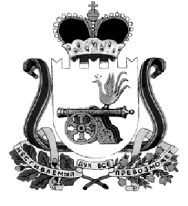 АДМИНИСТРАЦИЯ МУНИЦИПАЛЬНОГО ОБРАЗОВАНИЯ«КАРДЫМОВСКИЙ  РАЙОН» СМОЛЕНСКОЙ ОБЛАСТИ П О С Т А Н О В Л Е Н И Еот  21.02.2017    №  00111В соответствии с Порядком разработки и утверждения административных регламентов исполнения муниципальных функций (предоставления муниципальных услуг), утвержденным постановлением Администрации муниципального образования «Кардымовский район» Смоленской области от 03.02.2011 № 0060, Администрация муниципального образования «Кардымовский район» Смоленской области п о с т а н о в л я е т:1.  Утвердить  прилагаемый Административный регламент предоставления муниципальной услуги   «Предоставление земельных участков, расположенных на территории муниципального образования «Кардымовский район» Смоленской области, на торгах».         2. Контроль исполнения настоящего постановления возложить на управляющего делами Администрации муниципального образования «Кардымовский район»  Смоленской области  В.Г. Макарова.          3.  Настоящее постановление вступает в силу с момента его подписания и подлежит официальному опубликованию в районной газете «Знамя труда» -Кардымово».УТВЕРЖДЕНпостановлением Администрации муниципального образования «Кардымовский район» Смоленской области от 21.02.2017  №  00111(в ред. Пост. от 06.10.2017 № 00694,Пост. от 24.04.2019 № 00268)АДМИНИСТРАТИВНЫЙ РЕГЛАМЕНТПРЕДОСТАВЛЕНИЯ МУНИЦИПАЛЬНОЙ УСЛУГИ «ПРЕДОСТАВЛЕНИЕ ЗЕМЕЛЬНЫХ УЧАСТКОВ, РАСПОЛОЖЕННЫХ НА ТЕРРИТОРИИ МУНИЦИПАЛЬНОГ ОБРАЗОВАНИЯ «КАРДЫМОВСКИЙ РАЙОН» СМОЛЕНСКОЙ ОБЛАСТИ, НА ТОРГАХ»Раздел 1. Общие положенияПредмет регулирования административного регламента Административный регламент по предоставлению Администрацией муниципального образования «Кардымовский район» Смоленской области муниципальной услуги «Предоставление земельных участков,  расположенных на территории муниципального образования «Кардымовский район» Смоленской области, на торгах» (далее – Административный регламент, муниципальная услуга) разработан в целях повышения качества предоставления и доступности муниципальной услуги, создания комфортных условий для получения муниципальной услуги и устанавливает  порядок, сроки  и стандарт предоставления земельных участков, расположенных на территории муниципального образования «Кардымовский район» Смоленской области,  на торгах. Действие Административного регламента  распространяется на отношения, связанные с предоставлением на торгах:- земельных участков, государственная собственность на которые не разграничена, расположенных на территории муниципального образования «Кардымовский район» Смоленской области;- земельных участков, находящихся в собственности муниципального образования «Кардымовский район» Смоленской области;- земельных участков, находящихся в собственности Кардымовского городского поселения Кардымовского района Смоленской области.Действие Административного регламента не  распространяется на случаи, когда проведение торгов осуществляется по инициативе Администрации муниципального образования «Кардымовский район» Смоленской области (далее также Администрация).Описание заявителей, а также физических и юридических лиц, имеющих право в соответствии с законодательством Российской Федерации либо в силу наделения их заявителями в порядке, установленном законодательством Российской Федерации, полномочиями выступать от их имени при взаимодействии с соответствующими органами исполнительной власти и иными организациями при предоставлении муниципальной услуги3.  Заявителями при предоставлении муниципальной услуги являются юридические и физические лица, а также их представители (далее - заявитель), обратившиеся с заявлением.         От имени заявителя с заявлением о предоставлении муниципальной услуги может обратиться представитель заявителя (далее также именуемый заявитель), который предъявляет документ, удостоверяющий его личность, предоставляет (прилагает к заявлению) документ, подтверждающий его полномочия на обращение с заявлением о предоставлении муниципальной услуги (подлинник или нотариально заверенную копию).Требования  к порядку информирования о порядке предоставления муниципальной услуги4. Для получения информации по вопросам предоставления муниципальной услуги заинтересованные лица обращаются в Администрацию, структурное подразделение Администрации, ответственное за предоставление муниципальной услуги – Отдел экономики, инвестиций, имущественных отношений Администрации муниципального образования "Кардымовский район" Смоленской области (далее также – отдел) или многофункциональный центр по предоставлению государственных и муниципальных услуг (далее также – МФЦ):- лично;- по телефонам;- в письменном виде.Место нахождения Администрации: Российская Федерация, Смоленская область, п. Кардымово, ул. Ленина, д. 14.Почтовый адрес Администрации (для направления документов и письменных обращений): 215850, Российская Федерация, Смоленская область, п. Кардымово, ул. Ленина, д. 14.Контактные телефоны Администрации: 8(48167) 4-21-63.Сайт Администрации в информационно-телекоммуникационной сети «Интернет»: http://kardymovo.ru/.Электронный адрес Администрации: kardymov@admin-smolensk.ru. График (режим) работы Администрации: с понедельника по пятницу: 8.30 - 17.30 (перерыв с 13.00 до 14.00), суббота и воскресенье - выходной день;Прием посетителей осуществляется в рабочие дни с 08-30 до 13-00 и с 14-00 до 17-30.Место нахождения МФЦ: Смоленская область,  Кардымовский район, п. Кардымово, ул. Победы, д. 3.Почтовый адрес МФЦ (для направления документов и письменных обращений): 215850, Смоленская область,  Кардымовский район, п. Кардымово, ул. Победы, д. 3.Контактные телефоны МФЦ: 8 (48-167) 4-13-12.Сайт МФЦ в информационно-телекоммуникационной сети «Интернет»: http://мфц67.рф/.Электронный адрес МФЦ:  mfc_kardymovo@admin-smolensk.ru.График (режим) работы МФЦ: понедельник – пятница с 9:00 до 18:00, суббота и воскресенье - выходной день (в ред. Пост. от 06.10.2017 № 00694).5. Информация о местах нахождения и графиках работы муниципальных органов и организаций, обращение в которые необходимо для предоставления муниципальной услуги, а также многофункциональных центров предоставления государственных и муниципальных услуг размещается:- в табличном виде на информационных стендах Администрации; - на Интернет-сайте Администрации: http://kardymovo.ru/ в информационно-телекоммуникационных сетях общего пользования (в том числе в сети Интернет), - в средствах массовой информации, в информационных материалах (брошюрах, буклетах и т.д.).         6. Размещаемая информация содержит также:- извлечения из нормативных правовых актов, устанавливающих порядок и условия предоставления муниципальной услуги;- текст административного регламента с приложениями;- перечень документов, необходимый для предоставления муниципальной услуги, и требования, предъявляемые к этим документам;- порядок информирования о ходе предоставления муниципальной услуги;- порядок обжалования действий (бездействия) и решений, осуществляемых и принимаемых Администрацией в ходе предоставления муниципальной услуги.7. Для получения информации по вопросам предоставления муниципальной услуги, услуг, необходимых и обязательных для предоставления муниципальной услуги, сведений о ходе предоставления указанных услуг, в том числе с использованием федеральной государственной информационной системы «Единый портал государственных и муниципальных услуг (функций)» заявитель указывает дату и входящий номер, полученные при подаче документов.Раздел 2.  Стандарт предоставления муниципальной услугиНаименование муниципальной услуги8. Наименование муниципальной услуги – Предоставление земельных участков, в расположенных на территории муниципального образования «Кардымовский район» Смоленской области, на торгах.Наименование органа, предоставляющего муниципальную услугу9. Муниципальная услуга предоставляется Администрацией через структурное подразделение – отдел экономики, инвестиций, имущественных отношений Администрации муниципального образования «Кардымовский район» Смоленской области (далее – Отдел) в соответствии Уставом муниципального образования «Кардымовский район» Смоленской области. 10. В предоставлении муниципальной услуги участвует также в качестве организации, выполняющей обеспечение предоставления муниципальной услуги,  МФЦ.11. При предоставлении муниципальной услуги специалисты Отдела осуществляют взаимодействие (по мере необходимости) со структурными подразделениями Администрации муниципального района, с уполномоченными исполнительными органами государственной власти, федеральными органами исполнительной власти по вопросам, входящим в их компетенцию.Органы и организации, участвующие в предоставлении муниципальной услуги, обращение в которые необходимо для предоставления муниципальной услуги:	- Федеральная служба  государственной регистрации, кадастра и картографии;	- Федеральная налоговая служба.Результат предоставления муниципальной услуги12. В результате предоставления муниципальной услуги заявителю выдаются или направляются:- постановление о предоставлении земельного участка в собственность и проект договора купли-продажи земельного участка;- постановление о предоставлении земельного участка в аренду  и проект договора аренды земельного участка;- мотивированный письменный отказ в предоставлении муниципальной услуги.Общий срок предоставления муниципальной услуги13. Муниципальная услуга не должна превышать 110 дней с момента регистрации поступившего заявления с приложением документов, необходимых для предоставления муниципальной услуги, предусмотренных настоящим Административным регламентом. В указанный срок не входит  срок на устранение заявителем нарушений в оформлении заявления и (или) предоставлении необходимых документов в случаях приостановления предоставления муниципальной услуги по основаниям, указанным в пункте 26 настоящего Административного регламента.Правовые основания предоставление муниципальной услуги          14.  Предоставление муниципальной услуги осуществляется в соответствии с:- Конституцией Российской Федерации;- Градостроительным кодексом Российской Федерации от 29.12.2004 № 190-ФЗ;- Гражданским кодексом Российской Федерации от 30.11.1994 № 52-ФЗ;- Земельным кодексом Российской Федерации от 25.10.2001 № 136-ФЗ;- Федеральным законом от 25.10.2001 № 137-ФЗ «О введении в действие Земельного кодекса Российской Федерации»;- Федеральным законом от 24.07.2002 № 101-ФЗ «Об обороте земель сельскохозяйственного назначения»;- Федеральным законом от 06.10.2003 № 131-ФЗ «Об общих принципах организации местного самоуправления в Российской Федерации»;- Федеральным законом от 24.07.2007 № 221-ФЗ «О государственном кадастре недвижимости»;	- Федеральным законом от 13.07.2015 N 218-ФЗ "О государственной регистрации недвижимости"; - Федеральным законом от 09.02.2009 № 8-ФЗ «Об обеспечении доступа к информации о деятельности государственных органов и органов местного самоуправления»;          - Федеральным законом от 27 июля 2006 года № 152-ФЗ «О персональных данных» (ред. от 21.07.2014).Исчерпывающий перечень документов, необходимых для предоставления муниципальной услуги15. Для получения муниципальной услуги заявитель представляет на бумажном носителе или в форме электронного документа заявление о проведении аукциона  и предоставлении земельного участка  по итогам аукциона (примерная форма в  Приложении № 1).16.  В заявлении должны быть указаны:1) фамилия, имя, отчество, место жительства заявителя и реквизиты документа, удостоверяющего личность заявителя (для гражданина);2) наименование и место нахождения заявителя (для юридического лица), а также государственный регистрационный номер записи о государственной регистрации юридического лица в едином государственном реестре юридических лиц, идентификационный номер налогоплательщика, за исключением случаев, если заявителем является иностранное юридическое лицо;3) кадастровый номер испрашиваемого земельного участка;4) вид права, на котором заявитель желает приобрести земельный участок, если предоставление земельного участка указанному заявителю допускается на нескольких видах прав;5) цель использования земельного участка;6) почтовый адрес и (или) адрес электронной почты для связи с заявителем.17.       К заявлению прилагаются следующие документы:а)  копии документов, удостоверяющих личность заявителя (для граждан);б) документы, подтверждающие полномочия лица, подписавшего заявление – для юридических лиц;в)  документы, подтверждающие полномочия  представителя заявителя, необходимые для осуществления действий от имени заявителя, в случае подачи заявления и документов представителем заявителя.18.  требовать предоставления документов и информации или осуществления действий, предоставление или осуществление которых не предусмотрено нормативными правовыми актами, регулирующими отношения, возникающие в связи с предоставлением муниципальной услуги.
         Запрещено требовать предоставления документов и информации, которые находятся в распоряжении Администрации, иных государственных органов, органов местного самоуправления, организаций, в соответствии с нормативными правовыми актами Российской Федерации, нормативными правовыми актами Смоленской области.Запрещено требовать представления документов и информации, отсутствие и (или) недостоверность которых не указывались при первоначальном отказе в приеме документов, необходимых для предоставления муниципальной услуги, либо в предоставлении муниципальной услуги, за исключением следующих случаев:а) изменение требований нормативных правовых актов, касающихся предоставления муниципальной услуги, после первоначальной подачи заявления о предоставлении муниципальной услуги;б) наличие ошибок в заявлении о предоставлении муниципальной услуги и документах, поданных заявителем после первоначального отказа в приеме документов, необходимых для предоставления муниципальной услуги, либо в предоставлении муниципальной услуги и не включенных в представленный ранее комплект документов;в) истечение срока действия документов или изменение информации после первоначального отказа в приеме документов, необходимых для предоставления муниципальной услуги, либо в предоставлении или муниципальной услуги;г) выявление документально подтвержденного факта (признаков) ошибочного или противоправного действия (бездействия) должностного лица органа, предоставляющего муниципальную услугу, муниципального служащего, работника многофункционального центра, работника организации, привлекаемого уполномоченным многофункциональным центром, при первоначальном отказе в приеме документов, необходимых для предоставления муниципальной услуги, либо в предоставлении муниципальной услуги, о чем в письменном виде за подписью Главы муниципального образования, руководителя многофункционального центра при первоначальном отказе в приеме документов, необходимых для предоставления муниципальной услуги, либо руководителя организации, привлекаемой уполномоченным многофункциональным центром, уведомляется заявитель, а также приносятся извинения за доставленные неудобства (в ред. Пост. 24.04.2019 № 00268).19. Документы, предоставляемые заявителем, должны соответствовать следующим требованиям:- тексты документов написаны разборчиво; - фамилия, имя и отчество (при наличии) заявителя, его адрес места жительства, телефон (если есть) написаны полностью;- в документах нет подчисток, приписок, зачеркнутых слов и иных неоговоренных исправлений;- документы не исполнены карандашом;- документы не имеют серьезных повреждений, наличие которых допускает многозначность истолкования содержания.         20. Документы для предоставления муниципальной услуги по желанию заявителя могут направляться по почте. В случае направления документов для получения муниципальной услуги почтой подпись физического лица на заявлении о предоставлении муниципальной услуги должна быть нотариально удостоверена.Исчерпывающий перечень документов, необходимых для предоставления муниципальной услуги, которые находятся в распоряжении государственных органов, органов местного самоуправления и иных организаций и которые заявитель вправе представить по собственной инициативе          21. В исчерпывающий перечень документов, необходимых для предоставления муниципальной услуги, которые находятся в распоряжении государственных органов, органов местного самоуправления и иных организаций и которые заявитель вправе представить по собственной инициативе, входят:- выписка из государственного реестра о юридическом лице или индивидуальном предпринимателе, являющемся заявителем;-  выписка из государственного реестра недвижимости.22. Для получения муниципальной услуги заявитель вправе по собственной инициативе представить документы, указанные в пункте 21 настоящего Административного регламента, полученные путем личного обращения или через своего представителя в органы или организации.23. Запрещено требовать от заявителя представления документов и информации, входящих в перечень документов, указанных в пункте 21 настоящего Административного регламента.Исчерпывающий перечень оснований для отказа в приеме документов, необходимых для предоставления муниципальной услуги24. Основания для отказа в приёме заявления отсутствуют. Исчерпывающий перечень оснований для приостановления и (или) отказа в предоставлении муниципальной услуги25. Основаниями для отказа в предоставлении муниципальной услуги является наличие хотя бы одного из случаев, предусмотренных статьей 39.11 Земельного кодекса Российской Федерации:1) границы земельного участка подлежат уточнению в соответствии с требованиями Федерального закона "О государственной регистрации недвижимости";2) на земельный участок не зарегистрировано право государственной или муниципальной собственности, за исключением случаев, если такой земельный участок образован из земель или земельного участка, государственная собственность на которые не разграничена;3) в отношении земельного участка в установленном законодательством Российской Федерации порядке не определены предельные параметры разрешенного строительства, реконструкции, за исключением случаев, если в соответствии с разрешенным использованием земельного участка не предусматривается возможность строительства зданий, сооружений;4) в отношении земельного участка отсутствуют сведения о технических условиях подключения (технологического присоединения) объектов к сетям инженерно-технического обеспечения, за исключением случаев, если в соответствии с разрешенным использованием земельного участка не предусматривается возможность строительства зданий, сооружений, и случаев проведения аукциона на право заключения договора аренды земельного участка для комплексного освоения территории или ведения дачного хозяйства;5) в отношении земельного участка не установлено разрешенное использование или разрешенное использование земельного участка не соответствует целям использования земельного участка, указанным в заявлении о проведении аукциона;6) земельный участок не отнесен к определенной категории земель;7) земельный участок предоставлен на праве постоянного (бессрочного) пользования, безвозмездного пользования, пожизненного наследуемого владения или аренды;8) на земельном участке расположены здание, сооружение, объект незавершенного строительства, принадлежащие гражданам или юридическим лицам, за исключением случаев размещения сооружения (в том числе сооружения, строительство которого не завершено) на земельном участке на условиях сервитута или объекта, который предусмотрен пунктом 3 статьи 39.36 Земельного Кодекса Российской Федерации и размещение которого не препятствует использованию такого земельного участка в соответствии с его разрешенным использованием;9) на земельном участке расположены здание, сооружение, объект незавершенного строительства, находящиеся в государственной или муниципальной собственности, и продажа или предоставление в аренду указанных здания, сооружения, объекта незавершенного строительства является предметом другого аукциона либо указанные здание, сооружение, объект незавершенного строительства не продаются или не передаются в аренду на этом аукционе одновременно с земельным участком;10) земельный участок изъят из оборота, за исключением случаев, в которых в соответствии с федеральным законом изъятые из оборота земельные участки могут быть предметом договора аренды;11) земельный участок ограничен в обороте, за исключением случая проведения аукциона на право заключения договора аренды земельного участка;12) земельный участок зарезервирован для государственных или муниципальных нужд, за исключением случая проведения аукциона на право заключения договора аренды земельного участка на срок, не превышающий срока резервирования земельного участка;13) земельный участок расположен в границах застроенной территории, в отношении которой заключен договор о ее развитии, или территории, в отношении которой заключен договор о ее комплексном освоении;14) земельный участок в соответствии с утвержденными документами территориального планирования и (или) документацией по планировке территории предназначен для размещения объектов федерального значения, объектов регионального значения или объектов местного значения;15) земельный участок предназначен для размещения здания или сооружения в соответствии с государственной программой Российской Федерации, государственной программой субъекта Российской Федерации или адресной инвестиционной программой;16) в отношении земельного участка принято решение о предварительном согласовании его предоставления;17) в отношении земельного участка поступило заявление о предварительном согласовании его предоставления или заявление о предоставлении земельного участка, за исключением случаев, если принято решение об отказе в предварительном согласовании предоставления такого земельного участка или решение об отказе в его предоставлении;18) земельный участок является земельным участком общего пользования или расположен в границах земель общего пользования, территории общего пользования;19) земельный участок изъят для государственных или муниципальных нужд, за исключением земельных участков, изъятых для государственных или муниципальных нужд в связи с признанием многоквартирного дома, который расположен на таком земельном участке, аварийным и подлежащим сносу или реконструкции.26. Предоставление услуги приостанавливается в случаях:- непредставления документов, предусмотренных пунктом 15 и 17 настоящего Административного регламента, или их представления не в полном объеме;- несоответствия документов требованиям пунктов 16 и 19 настоящего Административного регламента.27. Предоставление услуги прекращается при письменном отказе заявителя от ее предоставления на любом этапе предоставления.Перечень услуг, необходимых и обязательных для предоставления муниципальной услуги, в том числе сведения о документе (документах), выдаваемом (выдаваемых) организациями, участвующими в предоставлении муниципальной услуги28. Для предоставления муниципальной услуги не требуется получения иных услуг.Размер платы, взимаемой с заявителя при предоставлении государственной услуги, и способы ее взимания         29. Муниципальная услуга предоставляется бесплатно.Максимальный срок ожидания в очереди при подаче запроса о предоставлении муниципальной услуги и при получении результата предоставления муниципальной услуги30. Максимальный срок ожидания в очереди при личном обращении при подаче заявления о предоставлении муниципальной услуги не может превышать 15 минут.         31. Максимальный срок ожидания в очереди при получении результата предоставления муниципальной услуги не должен превышать 15 минут.Срок регистрации запроса заявителя о предоставлении муниципальной услуги         32. Срок регистрации запроса заявителя о предоставлении муниципальной услуги не должен превышать 15 минут.Требования к помещениям, в которых предоставляется муниципальная услуга, к залу ожидания, местам для заполнения запросов о предоставлении муниципальной услуги, информационным стендам с образцами их заполнения и перечнем документов, необходимых для предоставления муниципальной услуги33. Помещение, в котором предоставляется муниципальная услуга, должно быть оборудовано отдельными входами для свободного доступа заявителей в помещение. Входы в помещения оборудуются пандусами, расширенными проходами, позволяющими обеспечить беспрепятственный доступ для инвалидов, включая инвалидов, использующих кресла-коляски.34. Доступность для инвалидов объектов (зданий, помещений), в которых предоставляется муниципальная услуга, должна быть обеспечена: - возможностью самостоятельного передвижения инвалидов, в том числе с использованием кресла-коляски, по территории, на которой расположены объекты (здания, помещения), в которых предоставляются муниципальные услуги;- сопровождением инвалидов, имеющих стойкие расстройства функции зрения и самостоятельного передвижения, и оказанием им помощи в объектах (зданиях, помещениях), в которых предоставляются муниципальные услуги;- надлежащим размещением оборудования и носителей информации, необходимых для обеспечения беспрепятственного доступа инвалидов к объектам (зданиям, помещениям), в которых предоставляются муниципальные услуги, местам ожидания и приема заявителей с учетом ограничений их жизнедеятельности;- дублированием необходимой для инвалидов звуковой и зрительной информации, а также надписей, знаков и иной текстовой и графической информации знаками, выполненными рельефно-точечным шрифтом Брайля;- допуском  сурдопереводчика и тифлосурдопереводчика при оказании инвалиду муниципальной услуги;- допуском в объекты (здания, помещения), в которых предоставляются  муниципальные услуги, собаки-проводника при наличии документа, подтверждающего ее специальное обучение и выдаваемого по форме и в порядке, которые определяются федеральным органом исполнительной власти, осуществляющим функции по выработке и реализации государственной политики и нормативно-правовому регулированию в сфере социальной защиты населения;- оказанием специалистами Администрации помощи инвалидам в преодолении барьеров, мешающих получению ими муниципальных услуг наравне с другими заявителями.35. Центральный вход в помещения, в которых предоставляется муниципальная услуга, должен быть оборудован информационной табличкой (вывеской), содержащей информацию о наименовании, графике работы органов, непосредственно предоставляющих муниципальную услугу.36.  Прием заявителей осуществляется в специально выделенных для этих целей помещениях. 37.  Помещения, в которых предоставляется муниципальная услуга, должны соответствовать установленным санитарно-эпидемиологическим правилам и нормативам.38 Помещения, в которых предоставляется муниципальная услуга, оборудуются средствами противопожарной защиты.39. Места информирования, предназначенные для ознакомления граждан с информационными материалами, оборудуются информационными стендами, стульями и столами для возможности оформления документов.40. Консультирование заявителей рекомендуется осуществлять в отдельном окне (кабинете).41. Окна (кабинеты) приема заявителей должны быть оборудованы информационными табличками (вывесками) с указанием:- номера окна (кабинета);- фамилии, имени, отчества (при наличии) и должности специалиста;- времени перерыва на обед, технического перерыва.42. Каждое рабочее место специалиста должно быть оборудовано телефоном, персональным компьютером с возможностью доступа к информационным базам данных, печатающим устройством.Показатели доступности и качества муниципальной услугиПоказатели доступности и качества предоставления муниципальной услуги:1) транспортная доступность к местам предоставления муниципальной услуги;2) обеспечение беспрепятственного доступа лиц с ограниченными возможностями передвижения к помещениям, в которых предоставляется муниципальная услуга;3) обеспечение возможности направления запроса по электронной почте;4) размещение информации о порядке предоставления муниципальной услуги на официальном Интернет-сайте муниципального образования;5) соблюдение срока предоставления муниципальной услуги;6) отсутствие поданных в установленном порядке жалоб на действия (бездействие) должностных лиц, осуществленные в ходе предоставления муниципальной услуги;7) возможность получения муниципальной услуги в МФЦ в соответствии с соглашением о взаимодействии, заключенным между МФЦ и органом, предоставляющим муниципальную услугу, с момента вступления в силу соглашения о взаимодействии.44. Заявитель вправе подать документы, указанные в пунктах 15 и 17 настоящего Административного регламента, в МФЦ в соответствии с соглашением о взаимодействии, заключенным между МФЦ и Администрацией муниципального района с момента вступления в силу соглашения о взаимодействии. 45. Данная муниципальная услуга, при включении в перечень муниципальных услуг, предоставляемых в многофункциональном центре предоставления государственных и муниципальных услуг, предоставляется через МФЦ.46. Также могут быть установлены иные требования, в том числе учитывающие особенности предоставления муниципальных услуг в многофункциональных центрах и особенности предоставления муниципальных услуг в электронной форме.Раздел 3.  Состав, последовательность и сроки выполнения               административных процедур, требования к порядку их выполнения, в том       числе особенности выполнения административных процедур                                          в электронной форме47. Предоставление муниципальной услуги включает в себя следующие административные процедуры:1) прием и регистрация заявления и документов заявителя;2) экспертиза документов заявителя, формирование и направление межведомственных запросов;3) принятие решения о проведении аукциона;  4) подготовка и проведение аукциона;5) принятие решения о предоставлении земельного участка;6) выдача (направление) документов заявителю по результатам предоставления муниципальной услуги.48. Блок-схема предоставления муниципальной услуги приведена в Приложении № 2 к настоящему Административному регламенту.Приём и регистрация заявления и документов  заявителя49. Основанием для начала процедуры приема и регистрации документов заявителя является обращение заявителя с заявлением либо получение заявления по почте.50. При получении заявления специалист Администрации, ответственный за делопроизводство, регистрирует поступление заявления в соответствии с установленными правилами делопроизводства и передает их Главе муниципального образования.51. Глава муниципального образования после рассмотрения заявления направляет его в отдел экономики, инвестиций, имущественных отношений Администрации (далее – Отдел).52. Начальник Отдела после рассмотрения заявления направляет его специалисту Отдела. 53. Максимальный срок исполнения указанной административной процедуры – 2 рабочих дня.Экспертиза документов заявителя,  формирование и направление межведомственных запросов 54.   Основанием для начала процедуры экспертизы документов заявителя, формирования и направление межведомственных запросов  является получение заявления и документов специалистом Отдела.         55. Специалист Отдела  проверяет  полноту  документов,  представленных  заявителем,  и  соответствие  их  установленным требованиям в соответствии с пунктами 15, 16, 17 и 19 настоящего Административного регламента.         56.  В случае, если представленные заявителем заявление и документы не соответствуют требованиям, установленным пунктами 15, 16, 17 и 19 настоящего Административного регламента, специалист Отдела  не позднее  рабочего дня,  следующего за днем поступления  заявления, обеспечивает направление заявителю (вручение  -  в  случае  личного  обращения  заявителя  в  Отделе)  уведомление о  необходимости  устранения  нарушений  в  оформлении  заявления  и  (или)  представления отсутствующих документов.    57. В случае, если представленные заявителем заявление и документы соответствуют требованиям, установленным пунктами 15, 16, 17 и 19 настоящего Административного регламент, а также  предоставлены все документы, указанные в пункте 21 настоящего Административного регламента, специалист Отдела  обеспечивает выполнение дальнейших административных процедур, предусмотренных Административным регламентом.  58. В случае, если представленные заявителем заявление и документы соответствуют требованиям, установленным пунктами 15, 16, 17 и 19 настоящего Административного регламент, но по собственной инициативе не представлены указанные в пункте 21 настоящего Административного регламента документы, специалист Отдела, формирует и направляет межведомственный запрос.         59. Порядок направления межведомственных запросов, а также состав сведений, необходимых для представления документа и (или) информации, которые необходимы для оказания муниципальной услуги, определяется технологической картой межведомственного взаимодействия муниципальной услуги, согласованной Администрацией с соответствующими органами (организациями), участвующими в предоставлении муниципальной услуги.         60. Срок подготовки межведомственного запроса специалистом Отдела не может превышать 2 рабочих дня.         61. Срок подготовки и направления ответа на межведомственный запрос о представлении документов и информации для предоставления муниципальной услуги с использованием межведомственного информационного взаимодействия не может превышать 5 рабочих дней со дня поступления межведомственного запроса в орган или организацию, предоставляющие документ и информацию, если иные сроки подготовки и направления ответа на межведомственный запрос не установлены федеральными законами, правовыми актами Правительства Российской Федерации и принятыми в соответствии с федеральными законами нормативными правовыми актами субъектов Российской Федерации.62. Максимальный срок исполнения указанной административной процедуры – 7 дней.В указанный срок не входит  срок на устранение заявителем нарушений в оформлении заявления и (или) предоставлении необходимых документов в случаях приостановления предоставления муниципальной услуги по основаниям, указанным в пункте 26 настоящего Административного регламента.Принятие решения о проведении аукциона         63. Специалист Отдела  после получения ответов на межведомственные запросы и  при  отсутствии  предусмотренных  пунктом  25  настоящего  Административного  регламента оснований  для  отказа  в  предоставлении  муниципальной  услуги готовит  проект постановления о проведении  аукциона.64. Специалист Отдела   передает  подготовленный  проект постановления о проведении  аукциона для визирования  начальнику Отдела.65. Начальник Отдела проверяет правомерность проведения аукциона,  визирует проект постановления о проведении  аукциона и возвращает специалисту Отдела.66. Специалист Отдела направляет проект постановления о проведении  аукциона на согласование специалисту Администрации, ответственному за юридическую экспертизу, управляющему делами Администрации, заместителю Главы муниципального образования, курирующему вопросы экономики.67. Завизированный проект постановления о проведении  аукциона специалист Отдела направляет на подпись Главе муниципального образования.68. После подписания Главой муниципального образования и присвоения документам регистрационного номера специалист Администрации, ответственный за делопроизводство, передает его специалисту Отдела.69. При наличии предусмотренных пунктом  25  настоящего Административного регламента оснований для  отказа  в  предоставлении  муниципальной  услуги  специалист Отдела осуществляет подготовку   проекта                                        уведомления об отказе в проведении  аукциона, с указанием причин отказа. 70. Специалист Отдела передает проект уведомления об отказе в проведении аукциона  с  заявлением и документами, представленными  заявителем  для  визирования  начальнику Отдела.71. Начальник Отдела рассматривает проект уведомления об отказе в проведении аукциона  и передает специалисту Отдела.72.  Специалист Отдела направляет проект уведомления об отказе в проведении аукциона на согласование специалисту Администрации, ответственному за юридическую экспертизу, управляющему делами Администрации.         73. Завизированный проект уведомления об отказе в проведении аукциона специалист Отдела направляет на подпись заместителю Главы муниципального образования, курирующему вопросы экономики.74.  После подписания  заместителем Главы муниципального образования уведомления об отказе в проведении аукциона специалист Администрации, ответственный за делопроизводство, присваивает документу регистрационный  номер и передает его специалисту Отдела.75.  Специалист Отдела выдает подписанное уведомление об отказе в проведении аукциона заявителю или передает специалисту Администрации, ответственному за делопроизводство, для отправки почтой заявителю.76. Максимальный срок выполнения административной процедуры экспертизы документов, формирования, направления, получения межведомственного запроса и принятия решения о проведении аукциона составляет 51 день.Подготовка и проведение аукциона.77. Основанием для начала процедуры подготовки и проведения аукциона является получение специалистом Отдела от специалиста Администрации, ответственного за делопроизводство, подписанного Главой муниципального образования и зарегистрированного постановления о проведении аукциона. 78. Специалист Отдела обеспечивает опубликование извещения о проведении аукциона в соответствии с требованиями Земельного Кодекса Российской Федерации. 79.  Организация и проведение аукциона осуществляется в соответствии со статьями 39.11 и 39.12 Земельного Кодекса Российской Федерации.80. Максимальный срок выполнения административной процедуры подготовки и проведения  аукциона составляет  35 дней.Принятие решения о предоставлении земельного участка77. Основанием для начала процедуры принятия решения о предоставлении земельного участка является поступление специалисту Отдела подписанного протокола о результатах аукциона.78. В случаях, когда заявитель признан единственным участником аукциона, если  аукцион признан несостоявшимся, или когда заявитель признан победителем аукциона, если аукцион состоялся, специалист Отдела, готовит проект постановления о предоставлении земельного участка и проект договора и передает для визирования  начальнику Отдела.79. Начальник Отдела проверяет правомерность предоставления земельного участка и  визирует проекты документов и возвращает специалисту Отдела.80. Специалист Отдела направляет проекты документов на согласование специалисту Администрации, ответственному за юридическую экспертизу, управляющему делами Администрации, заместителю Главы муниципального образования, курирующему вопросы экономики.81. Завизированные проекты  документов специалист Отдела направляет на подпись Главе муниципального образования.82. После подписания Главой муниципального образования и присвоения документам регистрационного номера специалист Администрации, ответственный за делопроизводство, передает их специалисту Отдела.83. В случае, когда заявитель не признан победителем аукциона, специалист Отдела  осуществляет подготовку   проекта   уведомления об отказе в предоставлении муниципальной услуги  с указанием причин отказа, а также  осуществляет действия, предусмотренные пунктами 70-75 настоящего Административного регламента.84. Максимальный срок выполнения административной процедуры принятие решения о предоставлении земельного участка составляет 5 дней.Выдача (направление) документов заявителю по результатам предоставления муниципальной услуги85. Основанием для начала процедуры выдачи (направления) документов заявителю по результатам предоставления муниципальной услуги является получение специалистом Отдела от специалиста Администрации, ответственного за делопроизводство подписанных документов о предоставлении земельного участка.86. Специалист Отдела сообщает заявителю о принятом решении и подписании договоров со стороны Администрации лично, по телефону (или иным способом, указанным заявителем).87. Специалист Отдела выдает (направляет) заявителю документы о предоставлении земельного участка.88.  Максимальный срок исполнения указанной административной процедуры – 10  рабочих дней.          Раздел 4.  Порядок и формы контроля за предоставлением
муниципальной услуги89. Постоянный текущий контроль за соблюдением последовательности действий, определенных административными процедурами по предоставлению муниципальной услуги, положений настоящего Регламента, нормативных правовых актов, определяющих порядок выполнения административных процедур, осуществляется заместителем Главы муниципального образования «Кардымовский район» Смоленской области, курирующим вопросы по земельным отношениям.	90. По результатам проверки заместитель Главы муниципального образования «Кардымовский район» Смоленской области, курирующий вопросы по земельным отношениям, дает указания по устранению выявленных нарушений и контролирует их исполнение.Раздел 5.  Досудебный (внесудебный) порядок обжалования решений и действий (бездействия) органа, предоставляющего муниципальную услугу, а также должностных лиц, муниципальных служащих91. Заявитель имеет право на обжалование действий (бездействия) и решений, принятых (осуществляемых) в ходе предоставления муниципальной услуги должностными лицами, муниципальными служащими Администрации и специалистами многофункционального центра, в досудебном (внесудебном) порядке.92. Предмет досудебного (внесудебного) обжалования заявителем решений и действий (бездействия) органа, предоставляющего муниципальную услугу, должностного лица органа, предоставляющего муниципальную услугу, либо муниципального служащего.Заявитель может обратиться с жалобой, в том числе в следующих случаях:1) нарушения срока регистрации запроса заявителя о предоставлении муниципальной услуги;2) нарушения срока предоставления муниципальной услуги;3) требования у заявителя документов или информации, либо осуществления действий, предоставление или осуществление которых не предусмотренных федеральными нормативными правовыми актами, областными нормативными правовыми актами, муниципальными правовыми актами  для предоставления муниципальной услуги;4) отказа в приеме документов, представление которых предусмотрено федеральными нормативными правовыми актами, областными нормативными правовыми актами, муниципальными правовыми актами для предоставления муниципальной услуги, у заявителя;5) отказа в предоставлении муниципальной услуги, если основания отказа не предусмотрены федеральными законами и принятыми в соответствии с ними иными федеральными нормативными правовыми актами, областными нормативными правовыми актами, муниципальными правовыми актами;6) затребования с заявителя при предоставлении муниципальной услуги платы, не предусмотренной федеральными нормативными правовыми актами, областными нормативными правовыми актами, муниципальными правовыми актами;7) отказа органа, предоставляющего муниципальную услугу, должностного лица органа, предоставляющего муниципальную услугу, в исправлении допущенных опечаток и ошибок в выданных в результате предоставления муниципальной услуги документах либо нарушения установленного срока таких исправлений.8) нарушения срока или порядка выдачи документов по результатам предоставления муниципальной услуги;9) приостановления предоставления муниципальной услуги, если основания приостановления не предусмотрены федеральными законами и принятыми в соответствии с ними иными нормативными правовыми актами Российской Федерации, законами и иными нормативными правовыми актами субъектов Российской Федерации, муниципальными правовыми актами. В указанном случае досудебное (внесудебное) обжалование заявителем решений и действий (бездействия) многофункционального центра, работника многофункционального центра возможно в случае, если на многофункциональный центр, решения и действия (бездействие) которого обжалуются, возложена функция по предоставлению соответствующих муниципальных услуг в полном объеме.10) требования у заявителя при предоставлении муниципальной услуги документов или информации, отсутствие и (или) недостоверность которых не указывались при первоначальном отказе в приеме документов, необходимых для предоставления муниципальной услуги, либо в предоставлении муниципальной услуги, за исключением случаев, предусмотренных пунктом 18 настоящего административного регламента. В указанном случае досудебное (внесудебное) обжалование заявителем решений и действий (бездействия) многофункционального центра, работника многофункционального центра возможно в случае, если на многофункциональный центр, решения и действия (бездействие) которого обжалуются, возложена функция по предоставлению соответствующих муниципальных услуг в полном объеме.93. Ответ на жалобу заявителя не дается в случаях, если:- в жалобе не указаны фамилия заявителя, направившего жалобу, или почтовый адрес, по которому должен быть направлен ответ. Если в жалобе содержатся сведения о подготавливаемом, совершаемом или совершенном противоправном деянии, а также о лице, его подготавливающем, совершающем или совершившим, жалоба подлежит направлению в государственный орган в соответствии с его компетенцией;- текст жалобы не поддается прочтению, о чем в течение 7 дней со дня регистрации жалобы сообщается заявителю, направившему жалобу, если его фамилия и почтовый адрес поддаются прочтению.В случае если причины, по которым ответ по существу поставленных в жалобе вопросов не мог быть дан, в последующем были устранены, заявитель вправе вновь направить жалобу в орган, предоставляющий муниципальную услугу.Орган, предоставляющий муниципальную услугу, предоставляющего муниципальную услугу, при получении жалобы, в которой содержатся нецензурные либо оскорбительные выражения, угрозы жизни, здоровью и имуществу должностного лица, а также членов его семьи, вправе оставить жалобу без ответа по существу поставленных в ней вопросов и сообщить заявителю, направившему жалобу, о недопустимости злоупотребления правом. 94. Заявитель вправе подать жалобу в письменной форме на бумажном носителе, в электронной форме в орган, предоставляющий муниципальную услугу. Жалобы на решения, принятые руководителем органа, предоставляющего муниципальную услугу, подаются в вышестоящий орган (при его наличии) либо в случае его отсутствия рассматриваются непосредственно руководителем органа, предоставляющего муниципальную услугу.95. Жалоба может быть направлена по почте, с использованием информационно-телекоммуникационной сети «Интернет», официального сайта органа, предоставляющего муниципальную услугу, а также может быть принята при личном приеме заявителя.96. Жалоба, поступившая в орган, предоставляющий муниципальную услугу, подлежит рассмотрению должностным лицом, наделенным полномочиями по рассмотрению жалоб, в течение 15 рабочих дней со дня ее регистрации, а в случае обжалования отказа органа, предоставляющего муниципальную услугу, должностного лица органа, предоставляющего муниципальную услугу, в приеме документов у заявителя либо в исправлении допущенных опечаток и ошибок или в случае обжалования нарушения установленного срока таких исправлений - в течение 5 рабочих дней со дня ее регистрации.97. Жалоба должна содержать:1) наименование органа, предоставляющего муниципальную услугу, должностного лица органа, предоставляющего муниципальную услугу, либо муниципального служащего, решения и действия (бездействие) которых обжалуются;2) фамилию, имя, отчество (последнее - при наличии), сведения о месте жительства заявителя - физического лица либо наименование, сведения о месте нахождения заявителя - юридического лица, а также номер (номера) контактного телефона, адрес (адреса) электронной почты (при наличии) и почтовый адрес, по которым должен быть направлен ответ заявителю;3) сведения об обжалуемых решениях и действиях (бездействии) органа, предоставляющего муниципальную услугу, должностного лица органа, предоставляющего муниципальную услугу, либо муниципального служащего;4) доводы, на основании которых заявитель не согласен с решением и действием (бездействием) органа, предоставляющего муниципальную услугу, должностного лица органа, предоставляющего муниципальную услугу, либо муниципального служащего.Заявителем могут быть представлены документы (при наличии), подтверждающие доводы заявителя, либо их копии.98. По результатам рассмотрения жалобы орган, предоставляющий муниципальную услугу, принимает одно из следующих решений:1) удовлетворяет жалобу, в том числе в форме отмены принятого решения, исправления допущенных органом, предоставляющим муниципальную услугу, опечаток и ошибок в выданных в результате предоставления муниципальной услуги документах, возврата заявителю денежных средств, взимание которых не предусмотрено федеральными нормативными правовыми актами, областными нормативными правовыми актами, муниципальными правовыми актами, а также в иных формах;2) отказывает в удовлетворении жалобы.99. Не позднее дня, следующего за днем принятия решения, заявителю в письменной форме и по желанию заявителя в электронной форме направляется мотивированный ответ о результатах рассмотрения жалобы.100. В случае признания жалобы подлежащей удовлетворению в ответе заявителю, дается информация о действиях, осуществляемых органом, предоставляющим муниципальную услугу, многофункциональным центром либо организацией, привлекаемой уполномоченным многофункциональным центром, в целях незамедлительного устранения выявленных нарушений при оказании муниципальной услуги, а также приносятся извинения за доставленные неудобства и указывается информация о дальнейших действиях, которые необходимо совершить заявителю в целях получения муниципальной услуги.В случае признания жалобы не подлежащей удовлетворению в ответе заявителю, даются аргументированные разъяснения о причинах принятого решения, а также информация о порядке обжалования принятого решения.101. Заявители вправе обжаловать решения, принятые в ходе предоставления муниципальной услуги, действия или бездействие должностных лиц органа, предоставляющего муниципальную услугу, в судебном порядке (в ред. Пост. 24.04.2019 № 00268).       ПРИМЕРНАЯ ФОРМА__________________________________________________(фамилия, имя, отчество,_________________________________________место жительства заявителя)__________________________________________(реквизиты документа удостоверяющего личность гражданина)___________________________________________(наименование и место нахождения юридического лица)___________________________________________(государственный регистрационный номер записи о государственной регистрации в ЕГРЮЛ)_________________________________________(ИНН)_________________________________________(почтовый адрес и (или) адрес электронной почты для связи с заявителем, телефон)Заявление Прошу провести аукцион и предоставить на торгах в __________________________________________________________________(аренду, собственность)земельный участок, расположенный  по адресу ______________________________________________________________________, (указать адрес или местоположение участка)с кадастровым №                                                        , разрешённое использование земельногоучастка__________________________________________________Цель использование земельного участка____________________________________Приложение к заявлению:Даю согласие в использовании моих персональных данных при решении вопроса по существу._____________________                   _________________________                      _______________    (подпись)                                                                    (расшифровка подписи)                                                                       (дата)Блок-схема предоставления муниципальной услугиОб утверждении Административного регламента предоставления  муниципальной услуги «Предоставление земельных участков, расположенных на территории муниципального образования «Кардымовский район» Смоленской области, на торгах» Глава муниципального образования «Кардымовский район» Смоленской области                                    Е.В. БеляевПриложение № 1к Административному регламентуГлаве муниципального образования «Кардымовский район» Смоленской областиПриложение № 2к Административному регламенту